Котенок — простая схема с описанием для начинающихНитки белые и серые.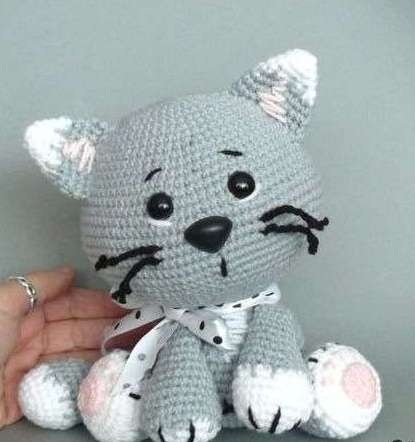 Голова:1 ряд — кольцо амигуруми из 6 петель;2 ряд – пр, (12)3 ряд – сбн, пр (18)4 ряд – 2сбн, пр (24)5 ряд – 3 сбн, пр (30)6 ряд – 4 сбн, пр (36)7 ряд – 5 сбн, пр (42)8 ряд – 6 сбн, пр (48)9 – 14 ряд сбн (48)15 ряд – 6 сбн, уб (42)16 ряд – 5 сбн, уб (36)17 ряд – 4 сбн, уб (30)18 ряд – 3 сбн, уб (24)19 ряд – 2 сбн, уб (18)20 ряд – сбн, уб (12)21 ряд – 4 уб (6)Закрепить нить.Туловище:1 ряд — Кольцо амигуруми из 6 петель2 ряд – пр (12)3 ряд – сбн, пр (18)4 ряд – 2 сбн, пр (24)5 – 8 ряд сбн (24)9 ряд – уб, 2 сбн (18)10 ряд – уб, сбн (12)Закрепить нить и оставить для пришивания.Лапа задняя (2 шт.):1 ряд — Кольцо амигуруми из 6 петель2 ряд – пр (12)3 ряд – сбн, пр (18)4 – 5 ряд – сбн (18)6 ряд – сбн, уб (12)7 ряд – 2сбн, уб (9)8-9 ряд  — сбн (9)Сложить пополам, набить и сшить. Оставить нить для пришивания.Лапа передняя (2 шт.):1 ряд — кольцо амигуруми из 6 петель2 ряд – пр (12)3-4 ряд – сбн (12)5 ряд – 6 уб (6)6 – 9 ряд – 6 сбнНабить и оставить нить для пришивания.Ушки:1 ряд – 5 петель кольцо амигуруми2 ряд – 5 сбн3 ряд – пр (10)4 ряд – 10 сбн, пр (15)Закрыть и оставить нить для пришивания.Хвостик:1 ряд: в 1 в.п. — 6 сбн2 ряд: 2 сбн из 1 петли.3,4 ряды: сбн. ЗакрытьСледующий этап: сшить все части, пришить бусинки-глазки, вышить бровки, усы, когти черными нитками.